ПИТАЛИЦЕ СКИТАЛИЦЕШетња кроз СрбијуДа бисмо успешно одговорили на питања, потребне су нам свеска са часа српског језика и карта „Србија кроз простор и време“. Ако пажљиво листамо свеску, погледамо карту и све оно што пише на њеној позадини, можемо врло брзо доћи до одговора на следећа питања. Слике испод ће ти сигурно помоћи! Шта је Лепенски вир?__________________________________________________________________________________________________________________________________________________________________Која је највиша планина у Србији?_________________________________________________________________________________У вези са којим историјским догађајем смо помињали цвет Наталијина рамонда? (Прелистај свеску! )_________________________________________________________________________________Где живи белоглави суп? (Свеска те зове! )_________________________________________________________________________________Шта је Пећка патријаршија и где се налази?_________________________________________________________________________________Где се налази манастир Жича? (Баци поглед у свеску! )_________________________________________________________________________________Како гласи некадашњи назив града Београда?_________________________________________________________________________________Свети Сава је први српски просветитељ. Где се налази Храм Светог Саве?_________________________________________________________________________________Шта је то Ђавоља варош и где се налази?__________________________________________________________________________________________________________________________________________________________________У ком граду се налази чувени Авалски торањ?_________________________________________________________________________________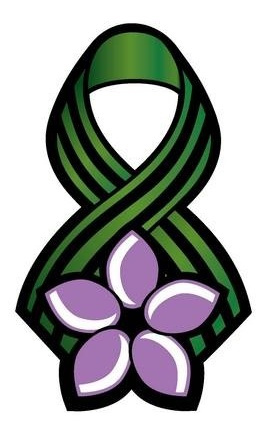 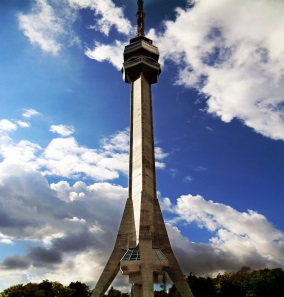 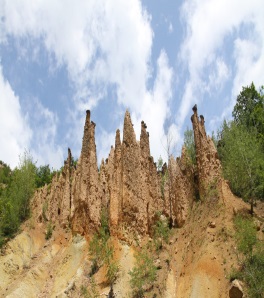 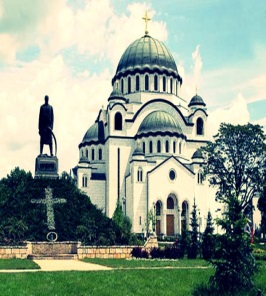 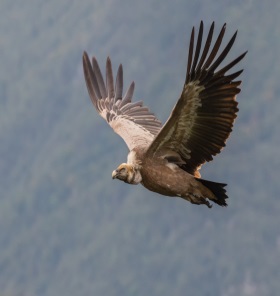 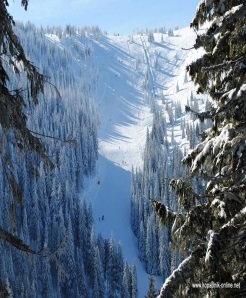 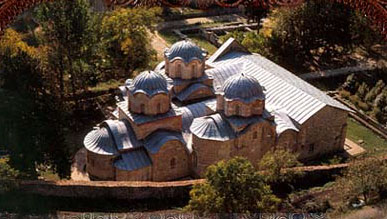 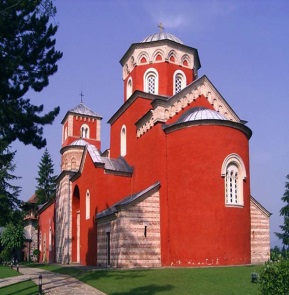 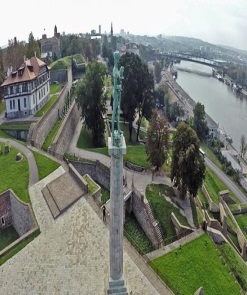 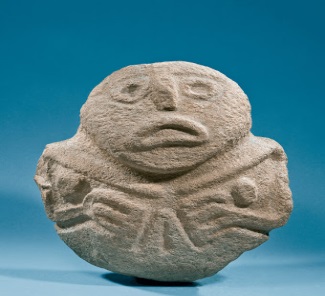 